CSSA/SASSA Sec 16&U and Open Boys Rugby Union TrialsRisk Assessment Checklist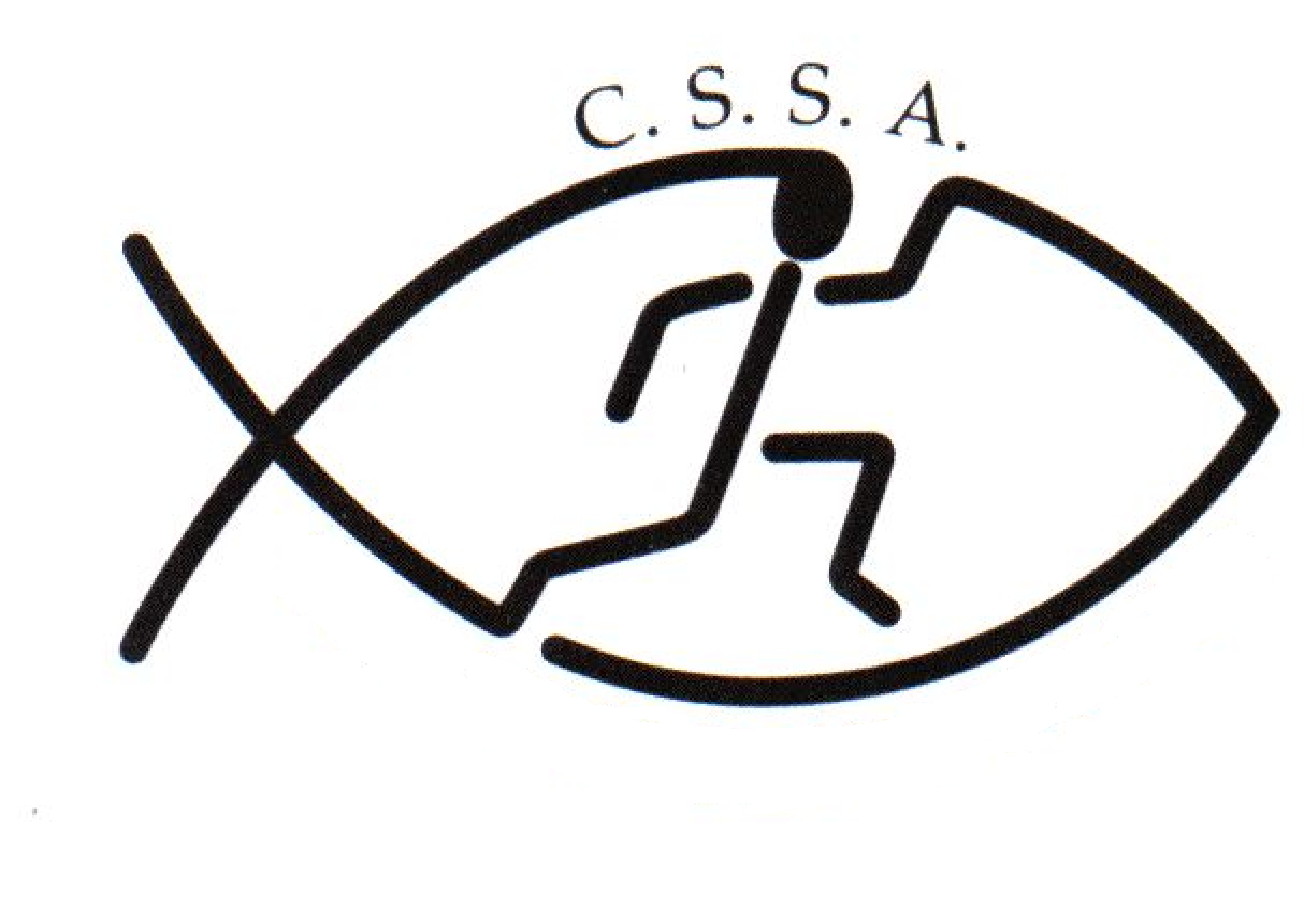 Risk Assessment – Student ActivitiesCSSA does not provide Personal/Accident Insurance CoverAs a competing school we are aware that all teachers/parents/volunteers that we send to a carnival or sporting event have completed a “Working with Children” prohibited employment formRUGBY UNION( extract from the CSSA Safety in Sport Guidelines )All students must have written parental permission to play at intra, inter-school and higher representative levels. A proforma for permission is included below. This form should be amended for students selected to play at zone or state representative levels.Students 12 years old to under 19 level must play under the International Rugby Board Under 19 Laws and adhere to 'PLAYING IT SAFE' published by the Australian Rugby Union. Rule booklets and kits are available from the ARU and the NSWRU.Students are to be instructed to use adequate sun protection, eg. an SPF15+, broad spectrum, water resistant sunscreen reapplied regularly.TEACHER/INSTRUCTOR QUALIFICATIONS AND EXPERIENCEThe coach must have appropriate expertise and/or training in the teaching/coaching of rugby league/rugby union. These details should be assessed and recorded by the principal.A teacher must be present who has recognised current training in emergency care.SUPERVISIONWhere an adult other than a teacher is engaged to provide instruction, a teacher must be present to take overall responsibility.It is recommended that qualified referees be used for inter-school competition. In respect of supervision for spectators, principals should assess the proportion of supervising teachers to students on the basis of the number of students, their ages, maturity, special needs, the layout of the venue and spectator accommodation arrangements.EQUIPMENTAppropriate padding must be used on goal posts.The state and national controlling bodies of these sports strongly recommend the wearing of a correctly fitted mouthguard during both training and competition.Accordingly, students and parents should be advised of this recommendation and encouraged to comply.Players should be encouraged to wear Standards Australia approved head gear designed primarily to protect the ears and head against abrasions.Rugby union players must wear only shoulder pads approved for their respective sport. ie. shoulder pads of the harness type (rugby league) must not be worn. Shoulder pads that cover only the shoulders and collar bone are acceptable. They must not have a sternum plate or reinforcing across the chest. Boots must conform to the Laws of the game. A well-equipped medical kit must be readily available.VENUESEnclosed grounds are preferred for inter-school fixtures. Grounds must be free of obstructions and loose objects and marked avoiding the use of hydrated lime. Spectators and reserve players must be positioned well back from the sideline during play.SAFETYEach school is required to have a structured training and coaching program and an agreed selection procedure for teams participating in intra and inter-school programs. Training must be specific to the player's position and physique.Coaches of intra or inter-school teams must be aware of the specific strength and physical requirements of the activity, for example, the most desirable and suitable body build for a front row forward.Students must be selected on the basis of ability and suitability for the position they are to play (refer to the memorandum: Rugby League/Rugby Union as School Sports - 87/094).Students assessed as having an inappropriate physique for selection in the front or second row must not be allowed in any circumstances to play in these positions. Particular care must also be taken to prevent students with such physiques from playing in these positions as replacements or by positional changes during the course of a game.If a front row or second row forward is replaced, the coach must ensure the replacement player has the appropriate training and experience for the position to be filled and the physical requirements for the position.If a front row or second row forward is sent from the field, the coach must be given the opportunity to make a change to the playing personnel to ensure that these positions are filled by players with the appropriate training and experience. This may require the voluntary substitution of another player. The team involved should remain one player short.If a suitable replacement for the front or second row position is not available, then non- contestable scrums shall be played. Rugby union coaches should note that they are required to have at least four players who can play in the front row.Any player ordered off shall be replaced. If a team is unable to provide a suitably trained front or second row replacement, the referee shall order non-contestable scrums.Students should only participate in vigorous activities if medically fit. Students must not be allowed to play or continue to play if they are injured. If a teacher has reason to believe that a student is injured, the student must be removed from the play. Coaches must not allow students to return to playing after injury until it is clear that the injury has healed. If there is any doubt, the student is not to play until medically cleared.Where possible, but particularly for representative matches, there should be a person present at each sporting venue who has current first-aid qualifications. A well-equipped medical kit must be available at each venue.Warm-up and cool-down are vital elements in preventing injury and should be included before and after all training and competition sessions. Stretching activities performed in the warm-up should move the muscles through the full range of movement to be performed during the training session or game.The warm-up should be continuous and lead into the training session. It should include games/ activities relevant to the session to be performed.Students trialling for zone teams must present to the organisers, a permission note (similar to the school rugby union/league note) signed by the parent or caregiver.Students must remove jewellery and other ornaments likely to cause injury.INFECTIOUS DISEASES ("BLOOD RULE" PROCEDURE)All clothing, equipment and surfaces contaminated by blood must be viewed as potentially infectious and treated accordingly.A player who is bleeding must be removed immediately from the activity and not permitted to return until:the source of the bleeding has been controlled, the wound dressed and securely covered any blood covered body area has been cleaned thoroughly and any blood covered clothing or equipment has  been cleaned or removed. RUGBY Union 				Date:General								  Participants & OfficialsEquipment / GroundsEnvironmentalEventCSSA/SASSA Sec 16&U and Open Boys Rugby Union TrialsCSSA/SASSA Sec 16&U and Open Boys Rugby Union TrialsCSSA/SASSA Sec 16&U and Open Boys Rugby Union TrialsCSSA/SASSA Sec 16&U and Open Boys Rugby Union TrialsAssessed By Linda Heslehurst Approved ByLinda HeslehurstLocations  Kiama ShowgroundActivities16&U and Open Boys Boys Rugby Union TrialsLocations  2 Bong Bong St, Kiama NSW 2533Activities1INDOOR HAZARDS5HAZARDS ON HILLS AND MOUNTAINS1.1Inappropriate lighting5.1Slips & trips on grass, mud, rock1.2Temperature5.2River crossings1.3Insufficient or unsuitable space5.3Remote locations1.4Untidiness – causing trip / fire hazard5.4Difficult communication – weather / distance1.5Stairs – dark / steep / no handrail5.5Falling debrisY1.6Lack of fire escapes / extinguishers / procedures5.6Extra work imposed by terrain type / angle1.7Slip / trip / fall hazards5.7Lack of shelter1.8Inadequate ventilation5.8Separation of group members1.9Inhalation of dust5.9Getting lost1.10Poor surfaces for activities – slips / trips / impact5.10Falls from height1.11Electrical hazards5.11Extremes of weather2SPORTING ACTIVITY HAZARDS      6PEOPLE & ORGANISATIONAL HAZARDS2.1Uneven playing surfaceY6.1Lack of information, training or instructionY2.2Playing surface too hard or softY6.2Poor activity planning or preparationY2.3Hard or sharp objects on pitchY6.3Poor activity delivery or organisation Y2.4Sliding on Astroturf or similar surface6.4Ignorance of rules and / or proceduresY2.5Collisions / Conflict with surrounding objects or peopleY6.5Unsafe behaviour or attitudeY2.6Impact from sports equipment  - Ball or ClubsY6.6Lack of appropriate first aid equipment and experienceY2.7Contact sport injuryY6.7Medical conditions of participantsY2.8Personal injury – fracture / sprains / cuts Y6.8Poor safety control from group leadersY22.22USE BY UNTRAINED PERSONS NAUGHTY       YE6.9Poor safety awareness from participants3HAZARDS ON COASTS & COASTAL WATERS6.11Lack of cooperation within group3.1Falls from cliffs, piers, sea walls6.12Differing skill levels within groupY3.2Struck by falling objects from cliff6.13Low level of physical fitness / strengthY3.3Slips & falls on slopes / loose surfaces6.14Aggression between participantsY3.4Quick sand & mud6.15Aggression from crowd / publicY3.5Access problems due to steep angle of beach slope6.16Contact between participants increasing riskY3.6Collisions between water users2.22USE BY UNTRAINED ERSONS NAUGHTYES3.7Swept away by wave surges7EQUIPMENT AND OTHER HAZARDS 3.8Being washed against rocks / piers7.1Crash handling3.9Low water temperatures7.2Transport to and from your activityY3.10Communication problems from waves / swell / distance 7.3Food poisoningY3.11Struck by objects in water7.4Hazardous substances3.12Stranded by tides7.5Equipment with moving / hot parts3.13Swept away by currents7.6Heavy equipment3.14Rip tides7.7Electrical hazards from equipment3.15Longshore drift7.8Noise from equipment3.16Conflicts between beach users7.9Risk of trapping body / clothing in equipment22.22UNTRAINED PERSONS NAUGHTY       YE7.10Inadequate environment for equipment operation4HAZARDS ON STILL / MOVING WATER7.11Inadequate protective equipmentY4.1Getting swept away from equipment or people7.12Equipment in unsuitable condition4.2Collision with rocks in and to sides of rivers22.22USE BY UNTRAINED PERSONS NAUGHTYYS4.3Striking / trapping by submerged obstacles8OTHER HAZARDS SPECIFIC TO YOUR ACTIVITY4.4Being dragged down by undertow8.1Venue meets safety standardsY4.5Restricted or impossible access to / from water8.2First Aid AvailableY4.6Access problems – rescue / getting kit into water8.3Child ProtectionY4.7Falls from drops in level at weirs / waterfalls8.4Inadequate SupervisionY4.8Getting out of depth8.5Dehydration/Exhaustion/Sun senseY4.9Low water temperature8.6Students inappropriately dressed to compete. ie. uniform, footwearY4.10Separation from other people8.7Extremes of weather/lightningY4.11Slips / trips on steep banks or uneven surfaces8.8Infectious Diseases: Blood Rule ProcedureY4.12Difficult communications8.9Warm up & Cool downY4.13Remote locations8.10JewelleryYClub/Society Name Christian Schools Sports AssociationNumber of persons involvedapprox 100Nature of ActivityRugby UnionFrequency of Activity One dayAssessed ByLinda HeslehurstDates :Hazard Ref.Potential EffectExisting Controls in PlaceScoreLow/Medium/High Risk2.12.22.88.18.6Uneven playing surface Playing surface too hard or softPersonal injury – fracture / sprains / cutsVenue meets safety standardsStudents inappropriately dressed to compete. ie. uniform, footwearThe CSSA/SASSA Sec 16&U and Open Boys Rugby Union Trials will be played on outdoor playing fields that are regularly checked & maintained by Kiama Council.. The playing surface can be uneven in spots & depending on weather conditions very soft or hard under foot.  Players are required to wearing adequate footware appropriate for the sport & are encouraged to strap their ankles & knees to help prevent sprains etc. Individual schools must check that their students are appropriately dressed for Rugby Union prior to the commencement of competition All user groups to inspect fields before playing.Medium2.3Hard or Sharp Objects on the PitchA safety & venue audit will be conducted prior to the commencement of play. Any sharp objects will be removed or a warning sign placed near any potential danger.Low/Medium2.52.77.11Collisions/ConflictsContact/Sports InjuryInadequate protective equipmentPlayers are required to conduct themselves in accordance with the rules of the game, the Rugby Union Safety in Sports Guidelines and the CSSA Code of Conduct. Capable people/certified referees will be controlling each game. If injury does occur there is qualified first aid trainers on hand. Students assessed as having an inappropriate physique for selection in the front or second row must not be allowed in any circumstances to play in these positions. Particular care must also be taken to prevent students with such physiques from playing in these positions as replacements or by positional changes during the course of a game.If a front row or second row forward is replaced, the team manager must ensure the replacement player has the appropriate training and experience for the position to be filled and the physical requirements for the position.Correctly fitted mouth guard MUST be worn by all players in all games. Players are highly recommended to wear protective equipment including headgear and shoulder pads. Posts are to be paddedMedium2.68.2Impact from sports equipment  - BallFirst Aid AvailablePlayers are required to conduct themselves in accordance with the rules of the game and CSSA Code of Conduct. If injury does occur there is qualified first aid trainers on hand.Medium5.5Falling debrisThere are very few trees at the venue, however players will be instructed not to stand under large trees – especially during a storm or high wind. Event will be cancelled in extreme weather conditions.Low6.1Lack of information, training or instructionInformation relating to the CSSA Sec 16&U and Open Boys Rugby Union Trials ie. rules/regulations etc  can  be obtained from the CSSA website : www.cssa.net.au  The CSSA Code of Conduct can also be downloaded from the website. Schools are expected to train their students to an acceptable standard of play & have a good understanding of the rules. Low6.2Poor activity planning or preparationThe CSSA/SASSA Rugby Team Manager/Coaches/Selectors all have Rugby Coaching Accreditation  & have had previous experience playing and organising  Rugby Union matches and leading groups in similar environments. The trials will be coordinated by: Mr Scott Sutherland: St Peter’s Anglican College Broulee E: s.sutherland@stpetersbroulee.nsw.edu.auLow6.3Poor activity delivery or organisation The Team Manager will ensure that all players are briefed regarding: the rules and safety procedures laid down by CSSA/SASSA & the venue’s management including evacuation procedure. Low6.46.56.86.9Ignorance of rules and / or proceduresUnsafe behaviour or attitudePoor Safety control from group leaders;injuryPoor safety awareness from participants: injuryCSSA Code of Conduct is clear as to expectations upon players/team managers/parents/speectators. All sports coordinators have agreed to abide by the Rugby Union Safety in Sports Guidelines & CSSA Code of Conduct when they nominate students to trial. All players should be familiar with these guidelines before attending the trials. The Rugby Union Safety in Sports Guidelines & CSSA Code of Conduct can be downloaded from the CSSA website. www.cssa.net.auLow6.6Lack of appropriate first aid equipment & experienceA qualified first aid trainer will be on hand. Low6.76.13Medical conditions of participantsLow level of physical fitness / strengthStudents should only participate in vigorous activities if medically fit. Students must not be allowed to play or continue to play if they are injured. If a teacher has reason to believe that a student is injured, the student must be removed from the play. Coaches must not allow students to return to playing after injury until it is clear that the injury has healed. If there is any doubt, the student is not to play until medically clearedLow/Medium7.2Transport to and from your activityResponsibility is with the students school and or parents.N/A7.3Food PoisoningA  canteen MAYBE available for students to purchase food & drink. All care has been taken to ensure proper control & handling procedurers are followed. Purchasing food at this outlet is done at their own risk. Players are recommended to bring their own food & drink to the venue.Low/Medium8.3Child ProtectionAll staff present at the event are understood to have undergone Working With Children check with by Individual Schools. Individual schools are required to supply sufficient supervion for their students throughout the entire event.Low8.4Inadequate SupervisionIndividual schools responsible for their own players – including  all transport organisationLow8.5Dehydration/Exhaustion/Sun senseAll competitors are reminded to Slip, Slop, Slap before play commences & reapply through out the day. When not playing students are recommended to wear a hat. The gala day/trials has been designed to ensure that competitors receive rest periods between games. Schools are to provide waterbottles for all their players. Sharing of water bottles is NOT ACCEPTABLE! . Low/Medium8.7Extremes of  weather/ LightningCSSA/SASSA Rugby Team Manager/Coaches/Selectors will monitor playing conditions in relation to heat, storms and adverse playing weather. Event may be postponed, suspended or cancelled as required. Players to be advised that at the first sign of local thunder or lightening they are to abandon the round and return to the club house immediately. Organisers to sweep the field to ensure compliance.Medium8.8Infectious Diseases: Blood Rule ProcedureAll clothing, equipment and surfaces contaminated by blood must be viewed as potentially  infectious and treated accordingly.A player who is bleeding must be removed immediately from the activity and not permitted to return until:the source of the bleeding has been controlled, the wound dressed and securely coveredany blood covered body area has been cleaned thoroughly and any blood covered clothing or equipment has been cleaned or removed.Low/Medium8.9Warm up & Cool downWarm-up and cool-down are vital elements in preventing injury and should be included before and after all training and competition sessions. Stretching activities performed in the warm-up should move the muscles through the full range of movement to be performed during the training session or game.The warm-up should be continuous and lead into the training session. It should include games/ activities relevant to the session to be performed.Low/Medium8.10JewelleryStudents must remove jewellery and other ornaments likely to cause injury.LowRisk Warning under section 5M of the Civil Liability Act 2002 (NSW)
on behalf of CSSA and its Member SchoolsSporting ActivitiesChristian Schools Sports Association (CSSA) administers and convenes CSSA inter-school sporting activities in which many students from Member Schools participate. Students participating in these sporting events take part in practice, trials and competitions.CSSA and its Member Schools expect students to take responsibility for their own safety during sporting activities by wearing compulsory safety equipment, by thinking carefully about the use of safety equipment that is highly recommended and by behaving in a safe and responsible manner towards team members, opponents, spectators, officials, property and grounds. CSSA and its Member Schools also expect parents, spectators and other participants to behave in a safe and responsible manner, to comply with the CSSA Code of Conduct and to set a good example for the students.While CSSA and its Member Schools take measures to make the sporting activities as safe as possible for participants, there is a risk that students can be injured and suffer loss (including financial loss) and damage as a result of their participation in these sporting activities, whether at training or in actual events.Parents, spectators and officials could also be injured or suffer loss.Injury can occur while the student, parent, spectator or official is engaging in or watching a sporting activity, or travelling to and from the event. The injury may result from a student's actions, the actions of others, the state of the premises or from equipment failure.On some occasions, an injury can be serious (such as torn ligaments, dislocations, back injuries, concussion or broken bones). In very rare cases an injury can be life threatening or result in permanent disability. If a student, parent, spectator or official has a pre-existing injury, participating in a sporting activity could result in an exacerbation of that injury.Students, parents, spectators and officials could also suffer loss as a result of their personal property being lost, stolen, damaged or destroyed.CSSA does not provide Personal or Accident Insurance Cover.Level of Competition (tick appropriate)Level of Competition (tick appropriate)Level of Competition (tick appropriate)Intra School    Intra School    Inter SchoolYear level/s (tick appropriate) Year level/s (tick appropriate) Year level/s (tick appropriate) Year level/s (tick appropriate) Infants ( K-2)    Junior Primary (Yrs 3-4)  Junior Primary (Yrs 3-4)  Junior Primary (Yrs 3-4)  Senior Primary (Yrs 5-6)Senior Primary (Yrs 5-6)Senior Primary (Yrs 5-6)Junior High (Yrs 7-8)  Middle High  (Yrs 9-10)Middle High  (Yrs 9-10)Middle High  (Yrs 9-10)Senior High (Yrs 11-12)Senior High (Yrs 11-12)Senior High (Yrs 11-12)YesNoNAPermission has been obtained from parents/guardians for all students participating Adequate teachers are attending providing appropriate levels of supervision for the activity and spectators.Parents have been notified of location of venue, transport arrangements and time involvedFirst Aid Kit AvailableWater is available for students at the venueIce is availableStudents have been advised of personal sun protection requirementsStudents suffering from Asthma have been advised to carry their puffer to all eventsStaff issued with infectious diseases policyForm provided for record of injuries/incidentsAccess available for emergency vehicleA Risk Assessment has been completedCoaches are adequately experienced or qualified, details on file and have passed Child Protection checksQualified referees are usedTeacher present with Emergency Care qualificationsOfficials are aware of modified rules to be usedPlayers should wear only the shoulder pads appropriate to their sport.Students are playing positions appropriate to ability and physiqueOfficials have checked player’s jewellery, nails and boots prior to matchStudents are aware that properly fitted mouthguards and headgear are strongly recommended (mandated?)The grounds have been checked and are free of obstructions and loose objects.   Spectator areas are clearly markedGoal Posts are appropriately padded and secureNon hazardous line-marking material usedCorner posts/flags constructed to give way if a player collides with them e.g. cardboardPublic facilities and buildings which are to be used have been checkedWeather conditions appropriate for the safe conduct of the event 